Проверочная работапо  МАТЕМАТИКЕ4 БЛАССОбразецВариант 1Инструкция по выполнению работыНа выполнение работы по математике даётся 45 минут. Работа содержит  11 заданий.В заданиях, после  которых  есть  поле  со словом  «Ответ»,  запиши  ответ в указанном месте.В заданиях 5 (пункт 2) и 10 нужно сделать чертёж или рисунок.В заданиях, после которых есть поле со словами «Решение» и «Ответ», запиши решение и ответ в указанном месте.Если ты хочешь изменить ответ, то зачеркни его и запиши рядом новый.При выполнении работы нельзя пользоваться учебниками, рабочими тетрадями, справочниками, калькулятором.При необходимости можно пользоваться черновиком. Записи в черновике проверяться и оцениваться не будут.Советуем выполнять задания в том порядке, в котором они даны. Для экономии времени  пропускай  задание,  которое  не удаётся  выполнить  сразу, и переходи к следующему. Постарайся выполнить как можно больше заданий.Желаем успеха.!Найди значение выражения 43 — 27.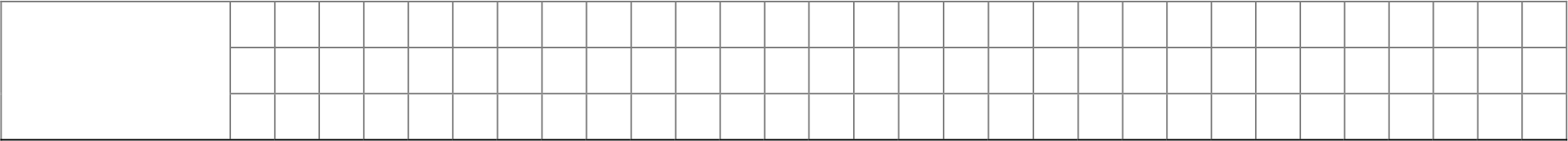 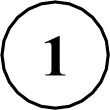 Ответ:       Найди значение выражения  7 + 3 (8 +12).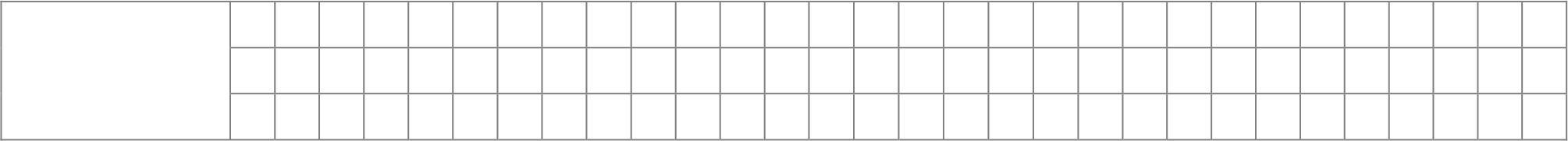 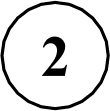 Ответ:       Рассмотри рисунок и ответь на вопрос: сколько рублей сдачи получит покупатель, расплатившийся за пакет молока и батон хлеба купюрой в 100 рублей?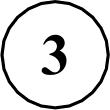 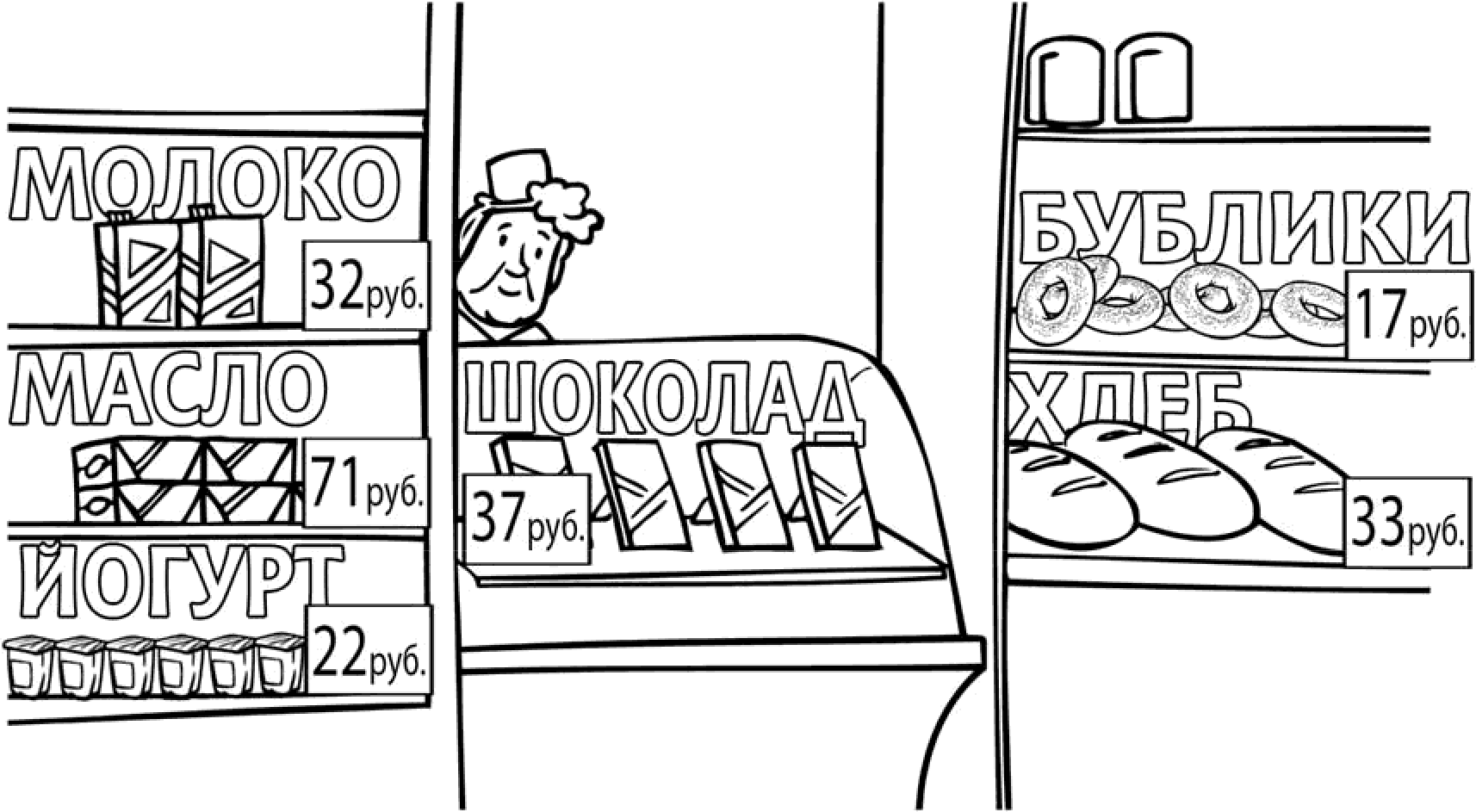 Запиши решение и ответ.Во сколько начались занятия спортивной секции, если они длились 1 час 30 минут и закончились в 17 часов 15 минут?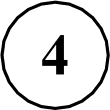 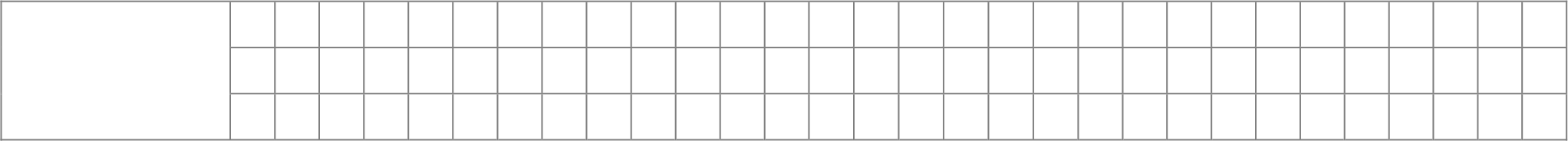 Ответ:       На клетчатом поле со стороной клетки 1 см изображён прямоугольник.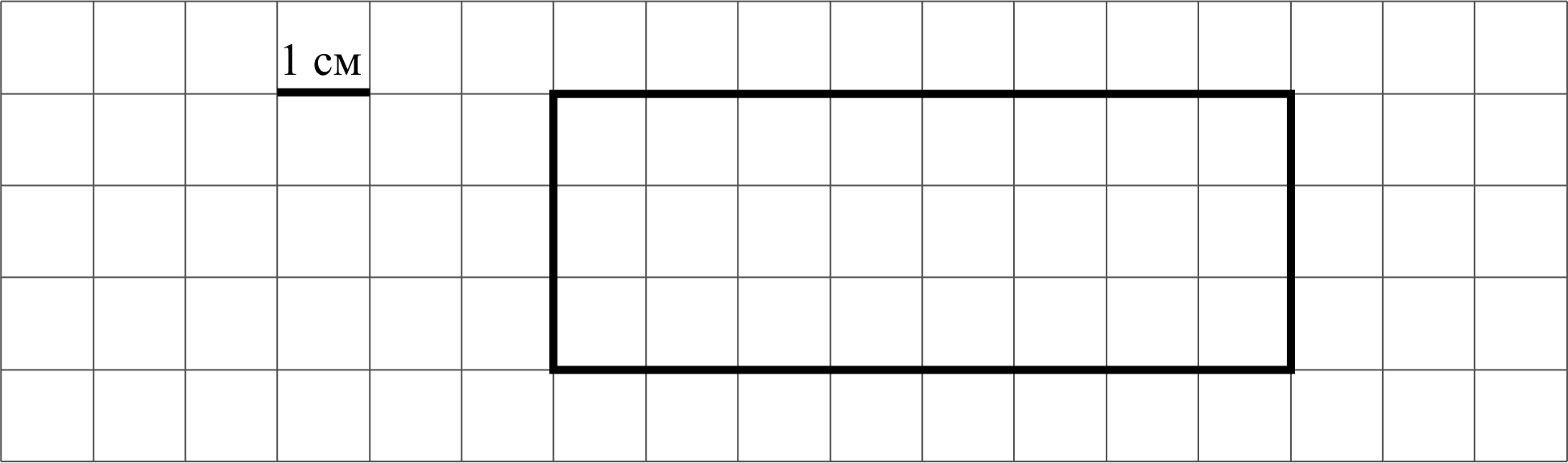 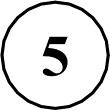 Найди площадь этого прямоугольника.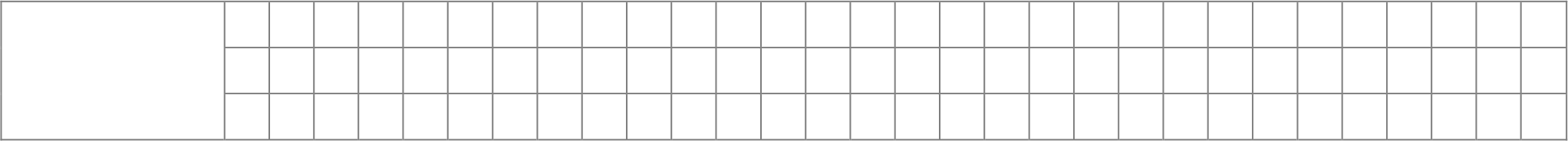 Ответ:Проведи на рисунке выше прямую линию так, чтобы этот прямоугольник оказался разбит на квадрат и ещё один прямоугольник.       В спортивных соревнованиях  по нескольким  видам  спорта  приняли  участие  4 команды.	Количество	медалей,	полученных	командами,	представлено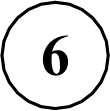 в таблице. Используя эти данные, ответь на вопросы.Сколько серебряных медалей завоевала команда Сириус?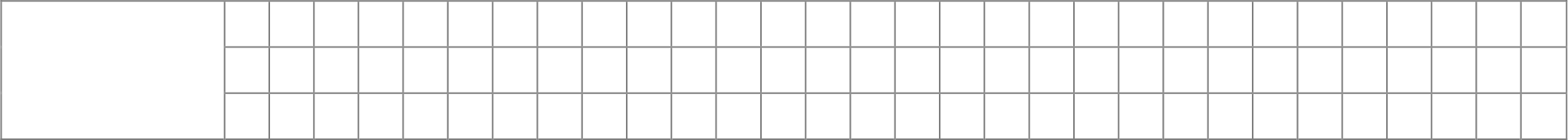 Ответ:Какая команда заняла 3 место по сумме всех медалей?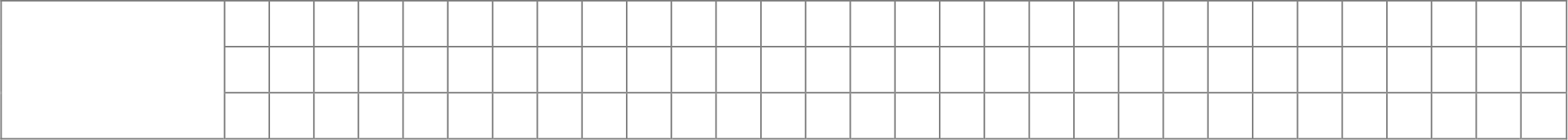 Ответ:Найди значение выражения 12012 : 3 —170 4.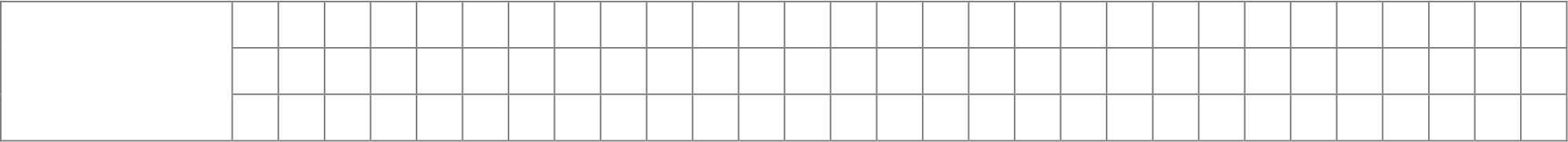 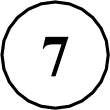 Ответ:       3 кг варенья разложили в банки по 400 г и в банки по 200 г. Банок по 400 г оказалось 4. Сколько потребовалось банок по 200 г?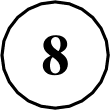 Запиши решение и ответ.       Татьяна	должна	обсудить	свою	новую	идею	с	директором,	бухгалтером и программистом. С каждым  из них обсуждение  длится  ровно  час.  Известно,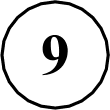 что директор занят с 10 до 12 часов, бухгалтер приезжает на работу к 10 часам, а у программиста важное совещание с 10 до 11 часов. При этом Татьяна смогла закончить все три обсуждения к 12 часам, придя на работу к 9 часам.У кого Татьяна была в 11:30?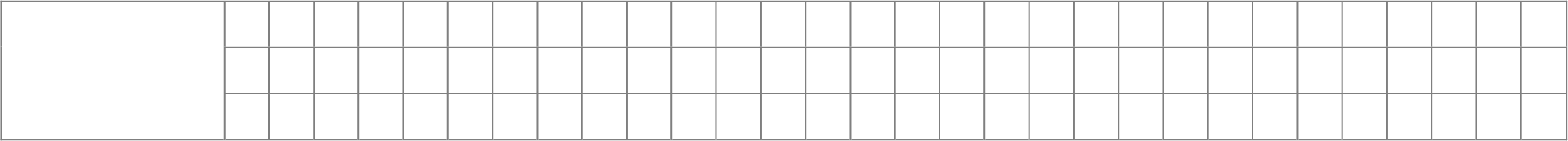 Ответ:К кому отправилась Татьяна после обсуждения идеи с директором?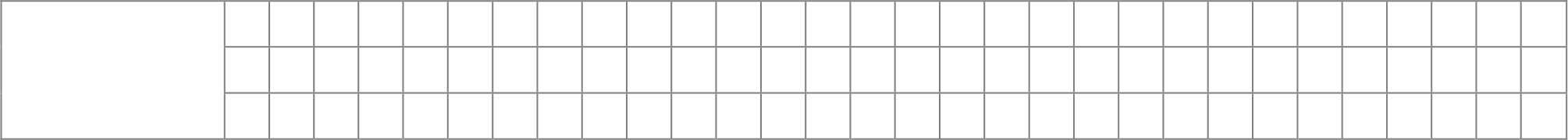 Ответ:10	миша написал на футболке своё имя (см. рис. 1). Затем он подошел к зеркалу.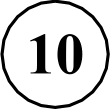 Нарисуй, как будет выглядеть отражение его имени в зеркале (рис. 2).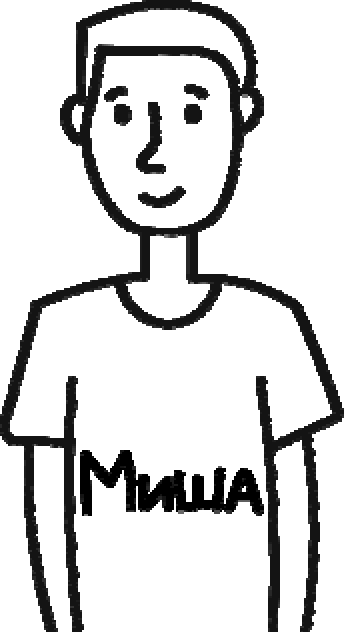 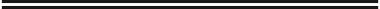 Рис. 1	Рис. 2       В  «Детском	мире»	продавали	двухколёсные	и  трёхколёсные	велосипеды. Максим  пересчитал  все рули  и все  колёса.  Получилось  12  рулей  и 27 колёс.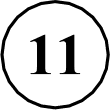 Сколько трёхколёсных велосипедов продавали в «Детском мире»? Запиши решение и ответ.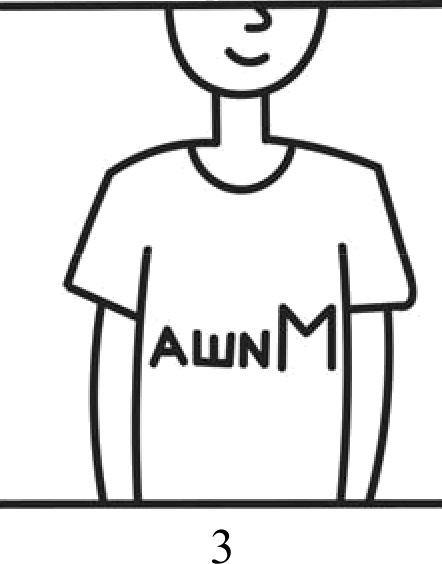 Система оценивания проверочной работыОценивание отдельных заданийОтветыРешения и указания к оцениванию       Рассмотри рисунок и ответь на вопрос: сколько рублей сдачи получит покупатель, расплатившийся за пакет молока и батон хлеба купюрой в 100 рублей?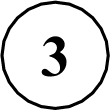 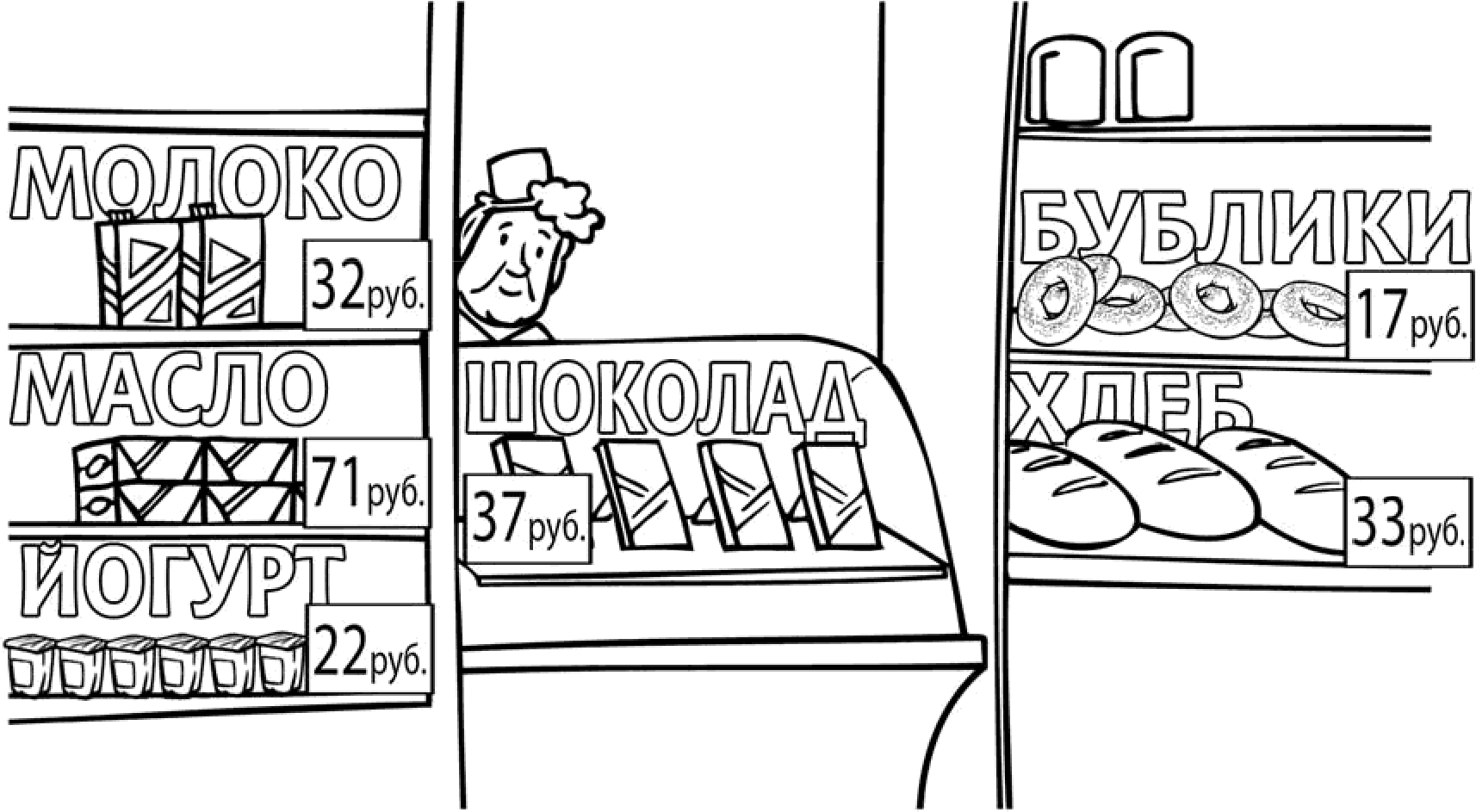 Запиши решение и ответ.3 кг варенья разложили в банки по 400 г и в банки по 200 г. Банок по 400 г оказалось 4. Сколько потребовалось банок по 200 г?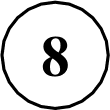 Запиши решение и ответ.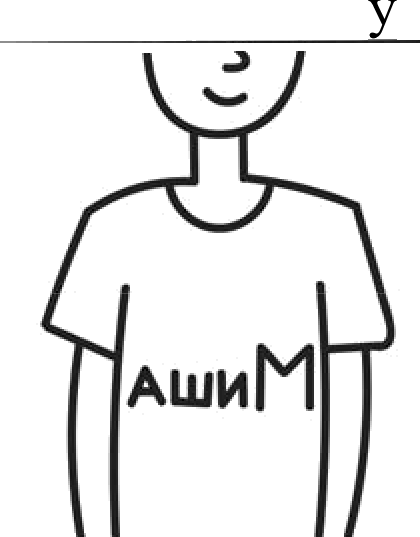 10	Миша  написал  на футболке  своё имя (см. рис 1.) Затем  он подошел к зеркалу. Нарисуй, как будет выглядеть отражение его имени в зеркале (рис. 2).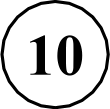 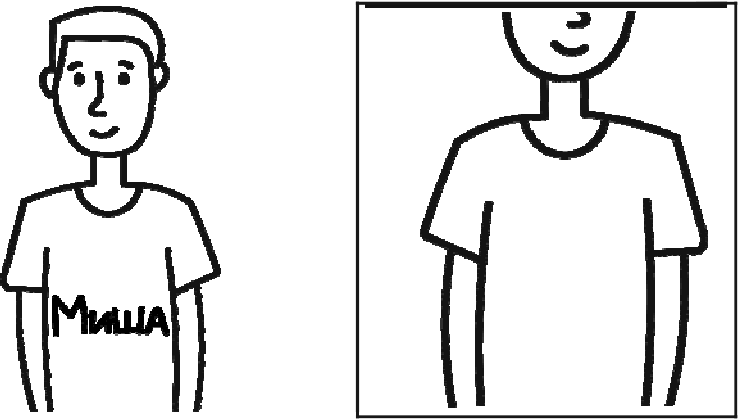 Рис. 1	Рис. 2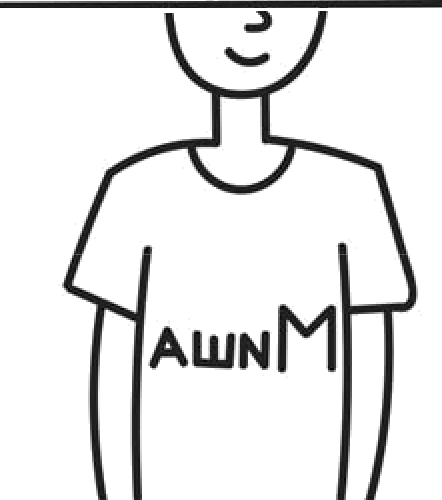 В «Детском мире» продавали двухколёсные и трёхколёсные велосипеды. Мишапересчитал  все  рули  и все  колёса.  Получилось  12 рулей  и 27 колёс. Сколькотрёхколёсных велосипедов продавали в «Детском мире»?Запиши решение и ответ.Система оценивания выполнения всеи работы Максимальный балл за выполнение работы — 18.Рекомендации  по переводу первичных  баллов в отметки  по пятибалльной шкалеОбучающимся, набравшим 16—18 баллов, по решению ОО может быть выставлено две отметки «5». Кроме того, рекомендуется обеспечить возможности для развития математических способностей у  таких  обучающихся.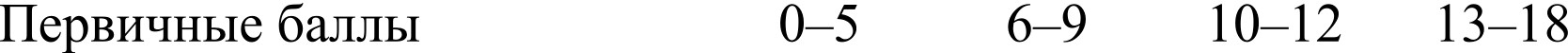 Решение:Решение:Решение:Решение:Решение:Решение:Решение:Решение:Решение:Решение:Ответ:Ответ:Ответ:Ответ:Ответ:Ответ:Ответ:Ответ:Ответ:Ответ:Ответ:Ответ:Ответ:Ответ:Ответ:КомандаЗолотыеСеребряныеБронзовыеСириус783Орион645Заря467Весна325Решение:Решение:Решение:Решение:Решение:Решение:Решение:Решение:Решение:Решение:Ответ:Ответ:Ответ:Ответ:Ответ:Ответ:Ответ:Ответ:Ответ:Ответ:Ответ:Ответ:Ответ:Ответ:Ответ:Решение:Решение:Решение:Решение:Решение:Решение:Решение:Решение:Решение:Решение:Ответ:Ответ:Ответ:Ответ:Ответ:Ответ:Ответ:Ответ:Ответ:Ответ:Ответ:Ответ:Номер задания12345.15.26.16.2789.19.21011ИтогоБалл1121111112112218Номер заданияПравильный ответПравильный ответПравильный ответ11616162676767335 или 35 py6.35 или 35 py6.35 или 35 py6.4В 15 часов 45 минут  или в 15:45В 15 часов 45 минут  или в 15:45В 15 часов 45 минут  или в 15:455 пункт 124 см224 см224 см25 пункт 2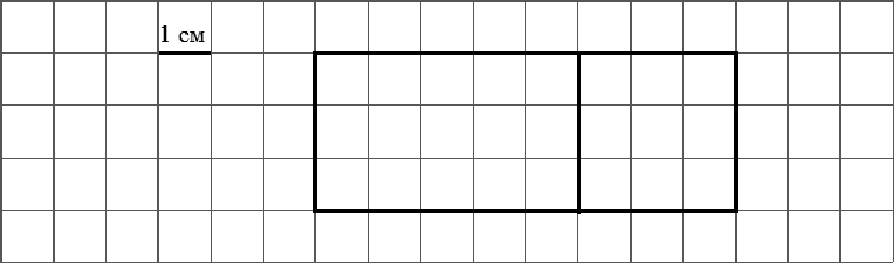 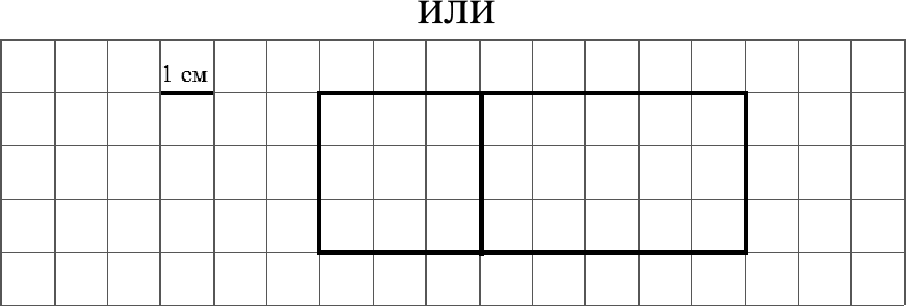 6 пункт 18886 пункт 2ОрионОрионОрион733243324332487779 пункт 1У программистаУ программистаУ программиста9 пункт 2К бухгалтеруК бухгалтеруК бухгалтеру1011Решение и указания к оцениваниюБаллыРешение:Стоимость покупки: 32 + 33 = 65 руб.Сдача: 100 — 65 = 35 руб.Допускается   другая   последовательность  действий, обоснованноприводящая  к верному ответу.Ответ: 35 py6.Проведены	все  необходимые	преобразования  и/или  рассуждения,приводящие к ответу, получен верный ответ2Проведены   все   необходимые   преобразования  и/или рассуждения,приводящие к ответу, но допущена одна арифметическая ошибка, не нарушающая общей логики решения, в результате чего получен неверный ответ1Не проведены необходимые преобразования и/или рассуждения.ИЛИ Приведены неверные рассуждения.ИЛИ В рассуждениях и преобразованиях допущено более одной арифметической ошибки0Максимальный  балл2Указания  к оцениванию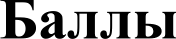 Решение:В четырёх банках по 400 г содержится: 4 400 = 1600 г варенья. Всего варенья 3 кг или 3000 г.Значит, в банках по 200 г содержится:  3000 —1600 = 1400  г варенья. Для хранения такого количества требуется: 1400 : 200 = 7 банок.Допускается другая последовательность действий, обоснованно приводящая  к верному ответу.Ответ: 7 банок.Проведены	все  необходимые	преобразования  и/или  рассуждения,приводящие к ответу, получен верный ответ2Проведены   все   необходимые   преобразования  и/или рассуждения,приводящие к ответу, но допущена одна арифметическая ошибка, не нарушающая общей логики решения, в результате чего получен неверный ответ1Не проведены необходимые преобразования и/или рассуждения.ИЛИ Приведены неверные рассуждения.ИЛИ В рассуждениях и преобразованиях допущено более одной арифметической ошибки0Максимальный балл2Указания  к оцениваниюУказания  к оцениваниюУказания  к оцениваниюБаллыПриведён  верный рисунокПриведён  верный рисунокПриведён  верный рисунок22Приведен рисунок, на котором буквы нарисованы в правильномпорядке,  но есть неверно  изображённые  б  квы, например:Приведен рисунок, на котором буквы нарисованы в правильномпорядке,  но есть неверно  изображённые  б  квы, например:Приведен рисунок, на котором буквы нарисованы в правильномпорядке,  но есть неверно  изображённые  б  квы, например: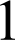 Приведено решение, не соответствующее критериям на 1 или 2 балла,или решение отсутствуетПриведено решение, не соответствующее критериям на 1 или 2 балла,или решение отсутствуетПриведено решение, не соответствующее критериям на 1 или 2 балла,или решение отсутствует0Максимальный баллМаксимальный баллМаксимальный балл2Указания  к оцениваниюПЛЛЫРешение:Поскольку рулей 12, то и велосипедов 12.Если бы все велосипеды были двухколёсные, то колёс было бы12  2 = 24.Но колёс всего 27, то есть на 3 больше. Значит, среди велосипедов было 3 трёхколёсных.Должно быть  также засчитано решение:3 3 + 9  2 = 27. Поэтому трёхколёсных велосипедов 3.Допускается другая последовательность действии и рассуждений, обоснованно приводящая  к верному ответу.Ответ: 3Проведены	все  необходимые	преобразования  и/или  рассуждения,приводящие к ответу, получен верный ответ2Проведены   все   необходимые   преобразования  и/или рассуждения,приводящие к ответу, но допущена одна арифметическая ошибка, не нарушающая общей логики решения, в результате чего получен неверный ответ1Не проведены необходимые преобразования и/или рассуждения.ИЛИ Приведены неверные рассуждения.ИЛИ В рассуждениях и преобразованиях допущено более одной арифметической ошибки0Максимальный балл2Отметка по пятибалльной  шкале«2»«3»«4»«5»